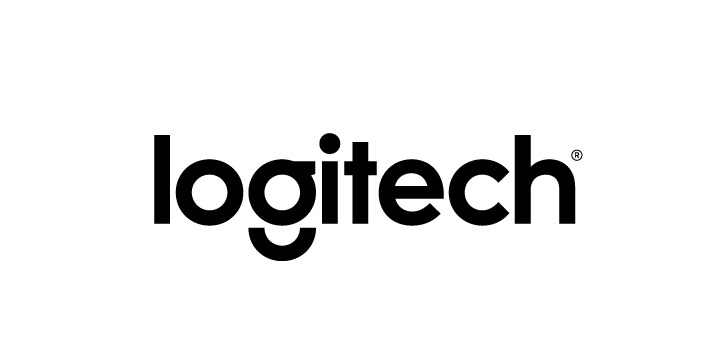 PRESS CONTACT: Oscar FiescoAnother Company(55) 6392 1100 ext. 2419oscar@anothercompany.com.mx3 regalos a prueba de pequeños para este Día del niñoEl día del niño esta a la vuelta de la esquina y en pleno 2016 muchos niños ya no esperan esta festividad para pedir el juguete más nuevo; su atención está puesta más que nunca en todo lo que tiene ver con tecnología. Muchos padres lo piensan dos veces antes de regalarle a sus hijos algún dispositivo por el temor a que no sobrevivan al uso que los más pequeños les dan. A continuación te compartimos algunas opciones funcionales y a prueba de niños para regalar:Sin cables enredados
Generalmente las mochilas de niños y niñas están desordenadas por igual; entre los lápices, audífonos y cargadores que llevan en ella no necesitas otro dispositivo alámbrico para empeorar la maraña de cables. Logitech® recién lanzó el mouse inalámbrico M170 el cual es muy práctico ya que sus baterías pueden durar hasta 12 meses, se conecta a través de un receptor USB sin necesidad de emparejarlo o bajar algún software especial y si el niño o niña es zurdo no hay problema pues su diseño es ambidiestro. Una caída tras otraA nadie le gusta una Tablet con la pantalla estrellada. Cuando hablamos de niños -y sus dedos resbaladizos-  este es quizá el problema más común para los padres que tienen iPad. Si estas considerando dejar a tu pequeño jugar con tu iPad, te recomendamos protegerla con  un case como Logitech® Blok para iPad Air 2 antes de que enfrente un destino fatal. Este case protege contra caídas de hasta 1.8 metros en superficies tan duras como el concreto. Además incluye un protector de pantalla para salvar a tu tablet de ralladuras y manos pegajosas. Mini amantes de la músicaSi a tu sobrino o sobrina le encanta impresionar a sus compañeros de escuela puedes regalarle música para llevar  todos lados. Una bocina portátil como la Logitech X50 puede convertirse en su accesorio favorito para escuchar sus canciones o shows durante el recreo, su batería recargable puede durar hasta 5 horas continuas y cuenta con conectividad Bluetooth. Disfruta este 30 de abril en compañía de los pequeños en tu familia con la mejor experiencia digital.  Para más información sobre estos productos visita http://www.logitech.com/es-mx/home # # #About Logitech®Logitech is a world leader company in personal peripherals devices to help improve the digital experience. We started in 1981, creating the mouse (new at the time), which provided a more intuitive interaction with the PC. We became the leading manufacturer of the mouse and we have reinvented it in different ways, in order to adapt them to the new requirements of the users of PCs and laptops.
With products sold in almost every country in the world, Logitech's position as a leading innovator in the industry includes all types of personal peripherals (wireless and wired), with special emphasis on products for PC navigation, gaming, Internet communications, music and digital control home entertainment systems. Logitech International is a public Swiss company listed on the SIX Swiss Exchange (LOGN) and the Nasdaq Global Select Market (LOGI).Logitech, the Logitech logo, and any other Logitech brands are registered in Switzerland and other countries. All other trademarks are protected by their owners. For more information about Logitech and its products, visit: www.logitech.com.